Planificación Liceo Siete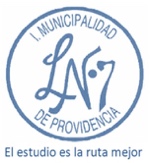 PRIORIZACIÓN CURRICULAR OBJETIVOS IMPRESCINDIBLES 2021Valor del mes: 	                                Frase motivacional:  “Confíe, pero verifique”Trabajos Interdisciplinarios: No.	 Si.   Departamento: 	Asignatura: Planes y/o Coordinaciones Medio Ambiente.				 Plan de Apoyo a la Inclusión.	 Plan Integral de Seguridad Escolar.		 Plan de Afectividad, Sexualidad y Género. Plan de gestión de la Convivencia Escolar.	 Plan de Formación Ciudadana.NIVELObjetivo Imprescindible AbordadoActividades a Desarrollar (Acceso por materiales)Profundización en texto escolar                        MINEDUC y otros recursosAsignaturaMatemáticaCiclo 228 marzoal22 abril  OA 2  Tomar decisiones en     situaciones de incerteza que  involucren el análisis de   datos estadísticos con  medidas de dispersión y  probabilidades   condicionadas (nivel 1)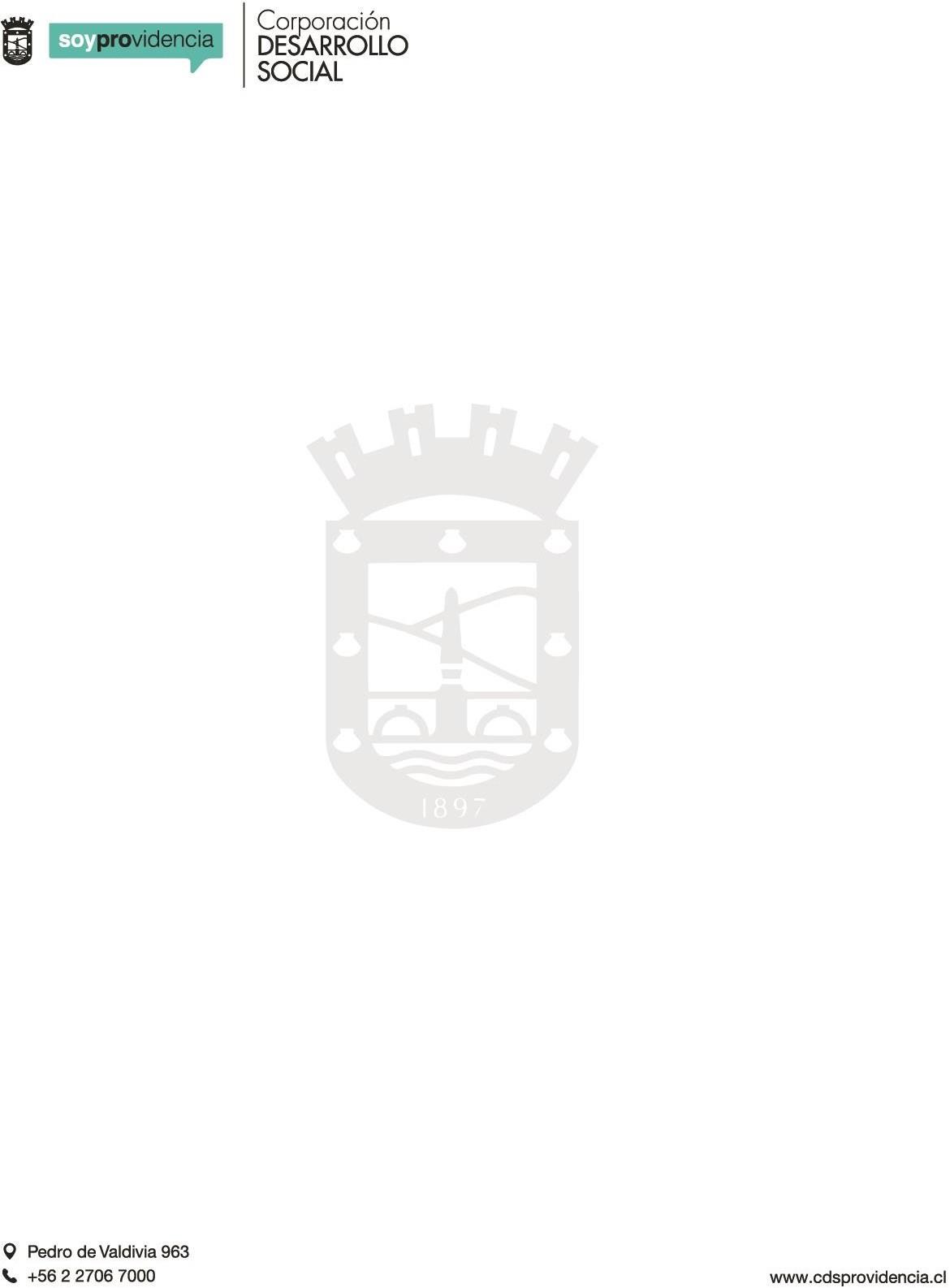 Semana ACalculan medidas de dispersión de datos.Resuelven ejercicios texto del estudianteEvaluación de proceso (20%)Semana BInterpretan medidas de dispersión de datos.Resuelven ejercicios cuaderno de actividades.Semana CResuelven guía N°2 DemreSemana DRealizan diagrama resumen medidas de dispersión. Evaluación final (80%) Profundización delContenidoVideos sugeridosMedidas de Dispersiónhttps://youtube.com/playlist?list=PL3KGq8pH1bFTVJUwin0adtC7XJmjXzy04Cuaderno de actividades Tomo 1Ejercicios páginas 6, 7